Проект ко Дню Победы « Никто не забыт – нечто не забыто» для подготовительной и старшей группы детского сада.Автор: Аванесян Анушик Яшаровна, воспитатель МДОУ детский сад №6 Рамешковский муниципальный  округ, село Ведное.Цель проекта: Рассказать детям об истории Родины и села, расширить их кругозор, воспитать чувство патриотизма, гордости за свое село.Задачи проекта:- Рассказать об ВОВ с помощью искусства (учим стихи, рисуем солдат)- Провести совместную работу на тему ВОВ с детьми, родителя и садом.- Рассказать о ветеранах ВОВ проживавших и проживающих в нашем районе - Познакомить детей с песнями и стихами написанными в 1941-1945 гг.- Провести с детьми игры (подвижные, дидактические, викторина). Тип проекта: краткосрочный.Срок реализации: 15.04.22-25.04.22Вид проекта: познавательный.Участники проекта: Воспитатель, дети подготовительной, старшей группы, родители.Материально – техничеcкие ресурсы необходимые для выполнения проекта: методическая, художественная литература, подбор картин, ярких иллюcтраций, плакатов, песен, cтихов, викторина, выставка книг, рисунков, выставка творческих работ родителей и детей.Актуальность проекта: С каждым годом дети знают о войне все меньше и меньше, а Великая Отечественная война важная страница нашей истории. Дети должны  знать, в какой стране они живут, чем она отличается от других стран, как она боролась во имя мира на нашей земле. Методы проекта:- игровые: дидактические игры, подвижные игры, викторина- словесные: чтение и рассказывание стихов, разговор, беседа, рассматривание фотографий, инсценировки;- ручной труд: подготовка поделок- наглядные: показ предметов обихода солдат.Задачи по работе с родителями:- Повысить компетентность родителей по теме проектной недели;- Привлечь семьи к участию в воспитательном процессе на основе педагогического сотрудничества.- Проведение совместной работы родителей и детей – подготовка поделок.Предполагаемый результат:- Приобретение знаний об истории Родины.- Понимание детьми подвига, совершённого жителями нашего села.- Активное участие родителей в реализации проекта.Этапы проекта:1 этап – подготовительный. Определение цели и задач проекта, сбор информационного материала, создание условий для организации работы, составление плана мероприятий по организации детской деятельностиЗадачи:- Определить знания детей о ВОВ.Формы организации работы 1 этапа:- сбор информации, материалов по теме;- организация предметно- развивающей среды;- разработка цикла занятий;- беседы.2 этап – практический: Поиск ответов на поставленные вопросы разными способами, через практическую деятельность детей.Задачи:- закрепить знания о ВОВ;- развивать выразительность речи, моторику рук;- формировать представление о том, как люди жили и защищали свое родное село;- пополнить развивающую среду группового помещения материалами и оборудованием по теме проекта;- воспитывать гордость за жителей села;Формы организации работы 2 этапа:- Работа с детьми (организация мероприятий познавательного характера, организация двигательного режима)Формы работы с детьми:- Реализация мероприятий перспективного тематического планирования (непосредственная образовательная деятельность по теме, творческая деятельность).Формы работы с детьми:Тематические беседы: :«День Победы», «Наши ветераны», «Мальчики- будущие защитники Родины», беседы детей с родителями о родственниках-участниках ВОВ, «Герои в нашей семье», «Герои Великой Отечественной войны – наши земляки», «Георгиевская лента – символ Дня Победы»;«День Победы».Чтение и разучивание с детьми стихотворения А. Усачев « День Победы», С. Маршак «Ленинградское кольцо», и д.р.Чтение художественной литературы: Рассказ педагога о ВОВ, Л. Кассиль «Памятник солдату», С. Баруздин «Точно в цель», «За Родину», Ю .А. Агебаев «День Победы», А. Митяев «Мешок овсянки», О. Высоцкая «Салют», Ю. Коваль «Алый».Заучивание пословиц, поговорок о солдатской службе, дружбе, долге.Художественно-продуктивная деятельность:Рисование:«Солдат на посту», «Праздничный салют», «Самолеты в небе».Выставка детских рисунков, посвященной Дню Победы.Аппликация:Праздничная открытка «9 мая», «Парашютисты», составление коллажа «Военная техника», «Пригласительный билет для родителей на утренник, посвященный 9 Мая», «Гвоздики»,Сюжетно-ролевые игры:«Моряки», «Пограничники», «Лётчики», «Танкисты», «Саперы», игра- ситуация «Армейский порядок», «Партизаны».Дидактические игры:«Как называется военный…», «Узнай и назови боевую технику ВОВ», «Назови город – герой», «Что лежит у солдата в вещевом мешке».Разучивание и прослушивание песен: «Нам нужна одна победа», автор Б. Окуджава; «Не стареют душой ветераны», муз. С. Туликов, сл. Я. Белинский;«Пусть всегда будет солнце», муз. А. Островский, сл. Л. Ошанин; «Солнечный круг»; «Здравствуй мир»; Д. Чибисова и А. Филиппенко «Вечный огонь», «Ленинградцы», «Бравые солдаты», «Священная война», «Аист на крыше».Формы работы с родителями1.Беседа с родителями «Мы помним»2.Памятка для родителей «Как рассказать детям о ВОВ».3. Выставка совместного творчества родителей и детей «Мы помним».4. Консультация «Книги для детей о войне».3 этап – обобщающий (заключительный). Обобщение результатов работы, их анализ, закрепление полученных знаний, формулировка выводов. К опыту работы будут приобщены лучшие работы детей, фотоматериалы и итоговое мероприятие по проведению проектной недели.Задачи:- вызвать сострадание и гордость к жителям села;- развивать творческие способности;- воспитывать самостоятельность в различных видах деятельности.Заключение:В ходе реализации проекта «Никто не забыт- ничто не забыто» предполагаемые результаты были достигнуты:- мы обогатили опыт детей в сфере социального воспитания путем использования разных методов и приемов;- собрали богатый материал по теме «ВОВ»,- изготовили дидактическую игру «Что лежит у солдата в вещевом мешке»;- пополнили словарный запас детей;- на протяжении всего проекта у детей сформировалось чувство гордости за наше село и нашу страну.Экскурсия и возложение цветов к братской могиле.Творчество родителей и детей по теме проекта.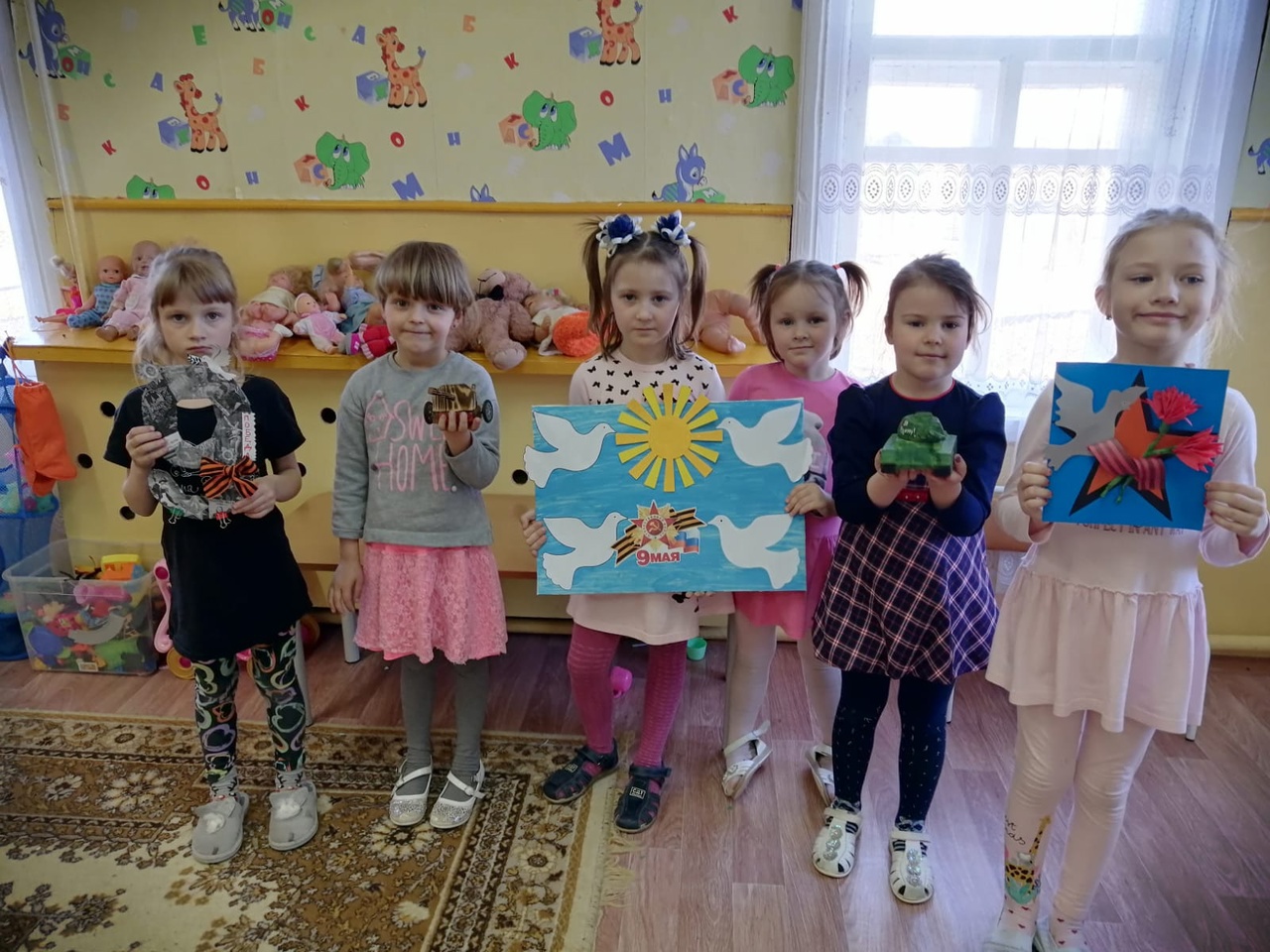 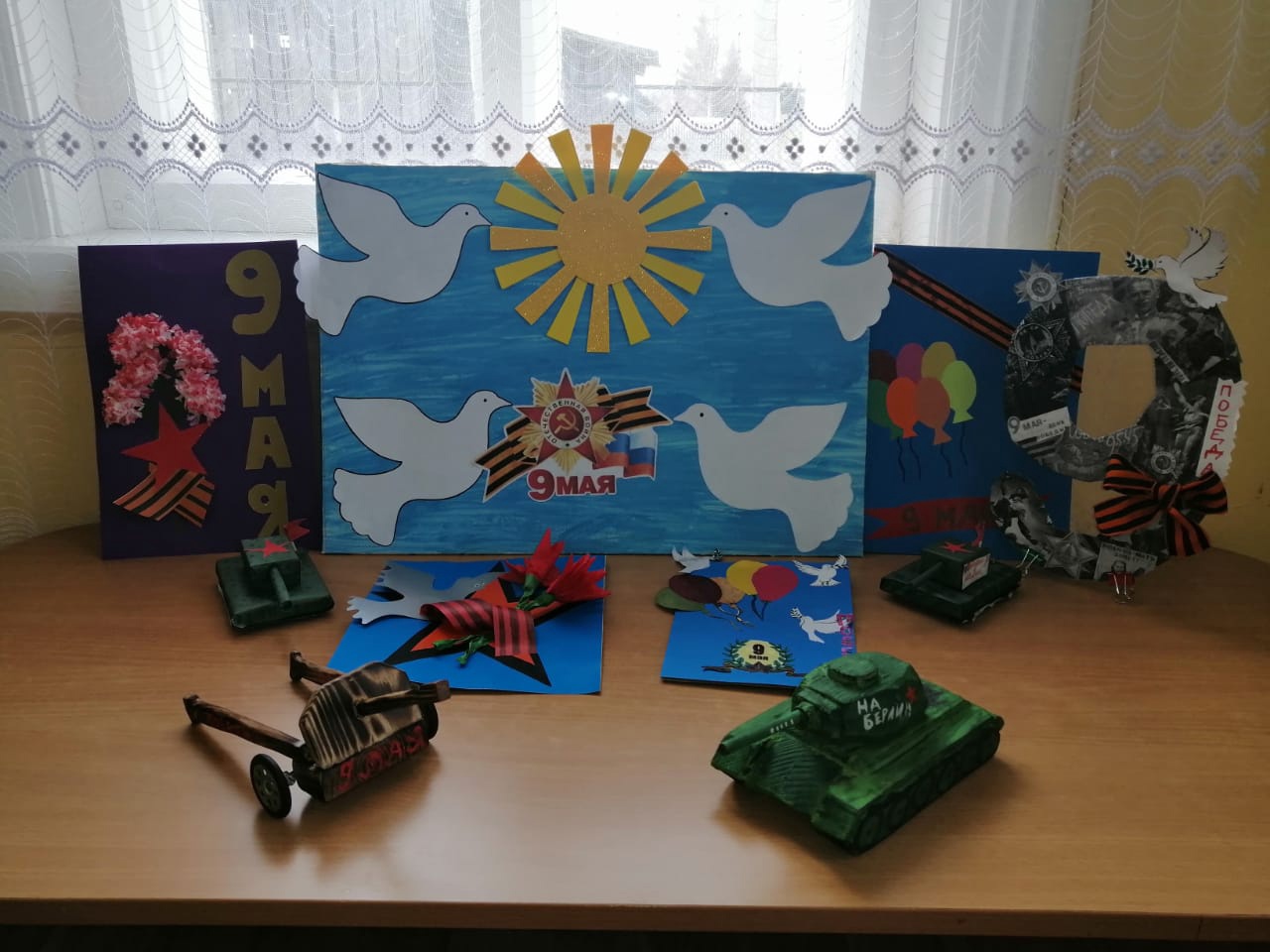 Рисунки детей: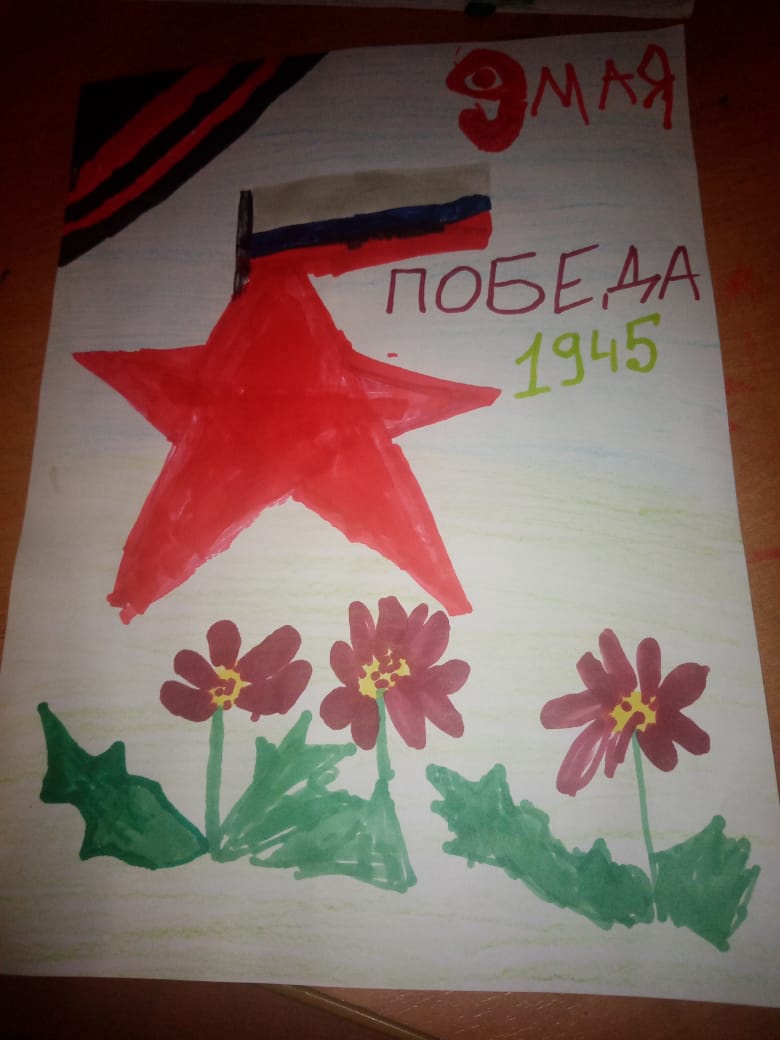 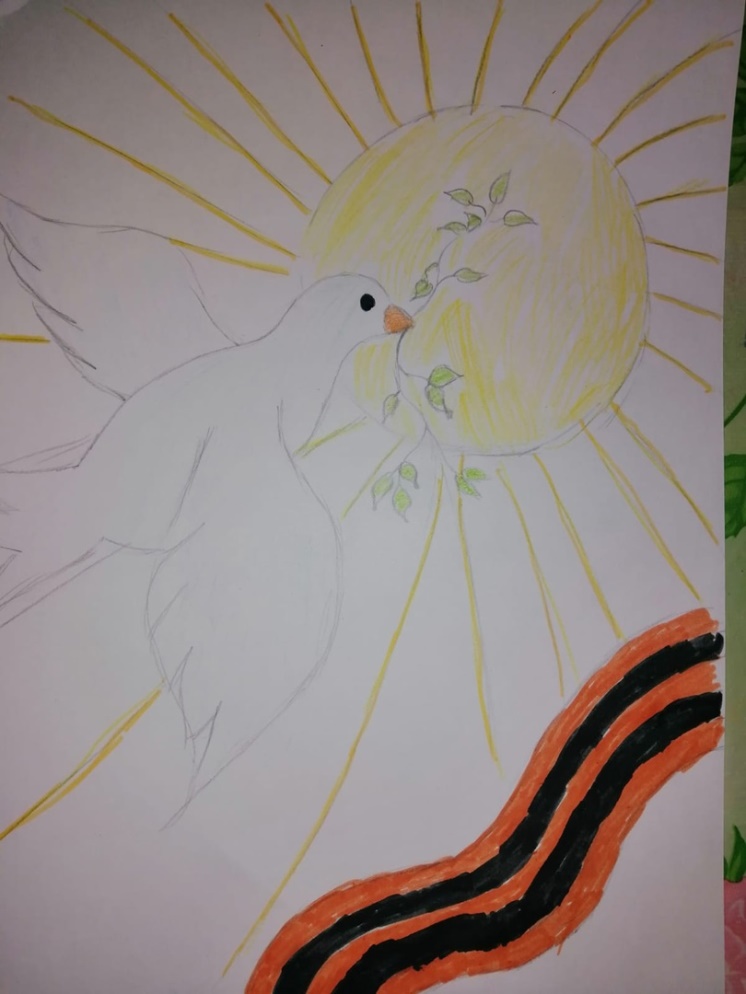 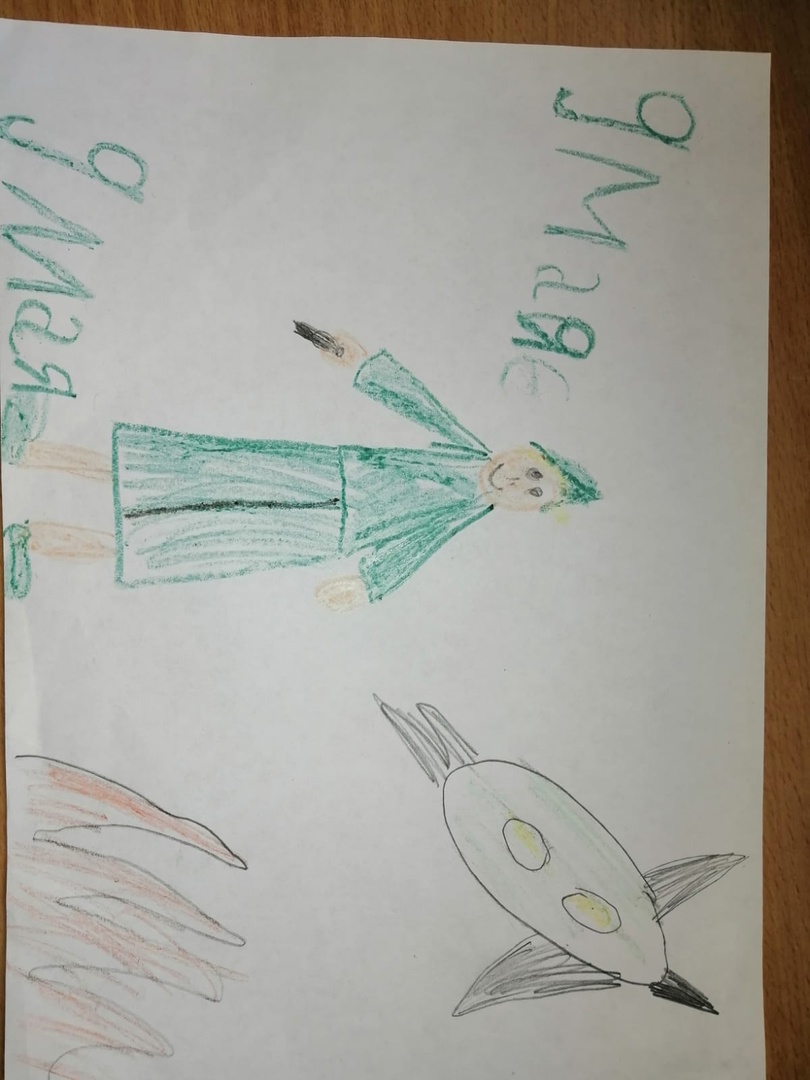 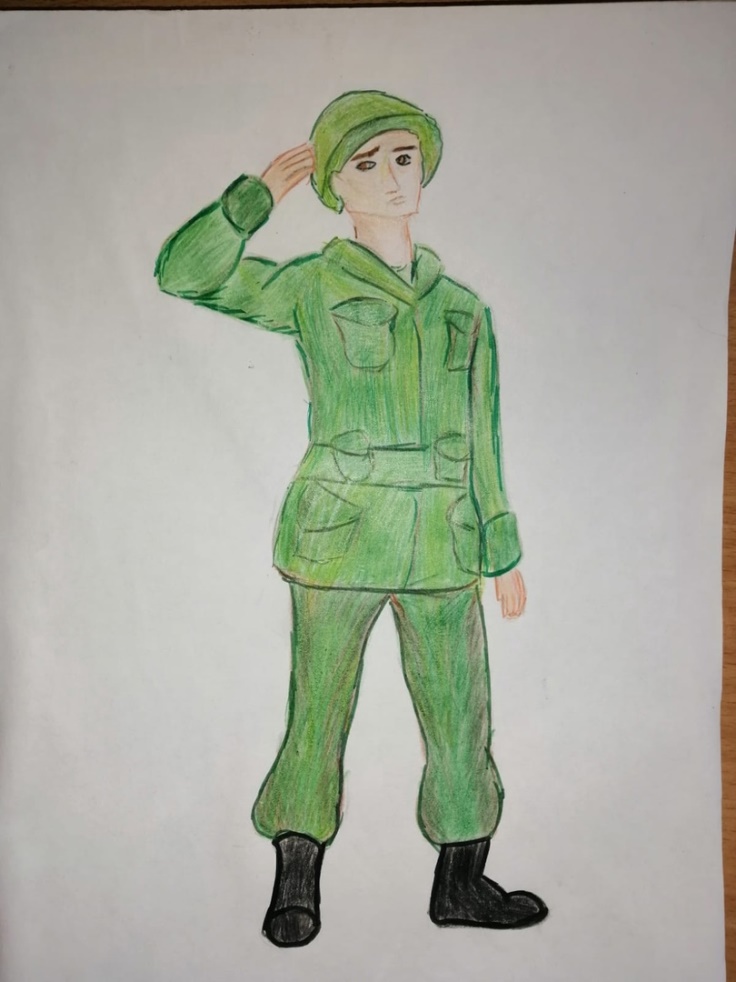 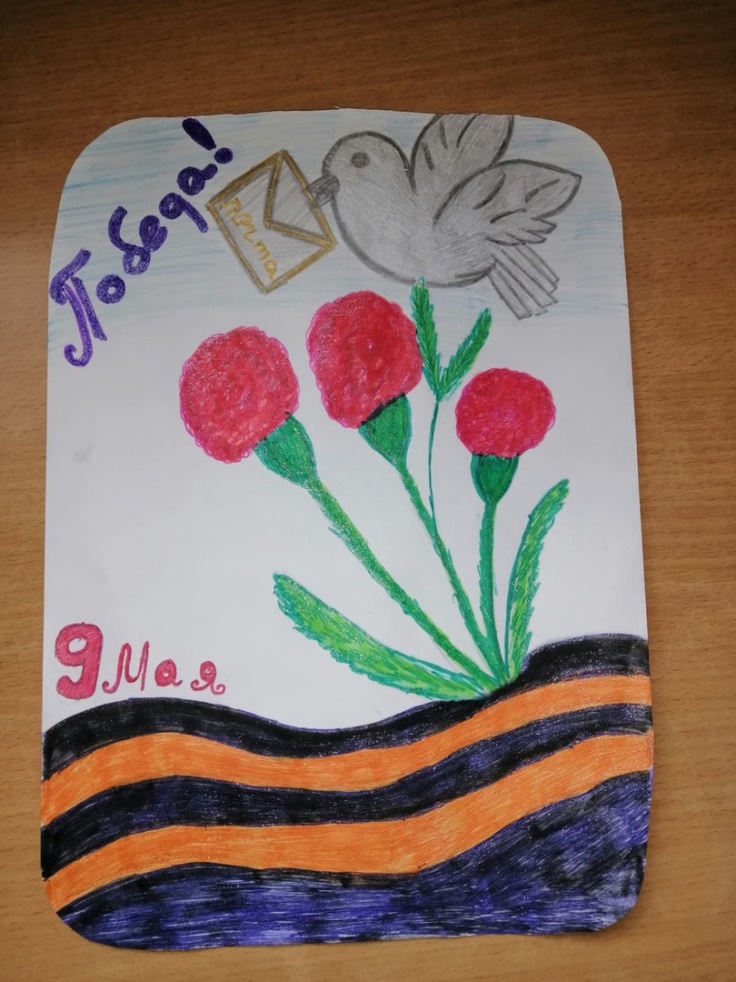 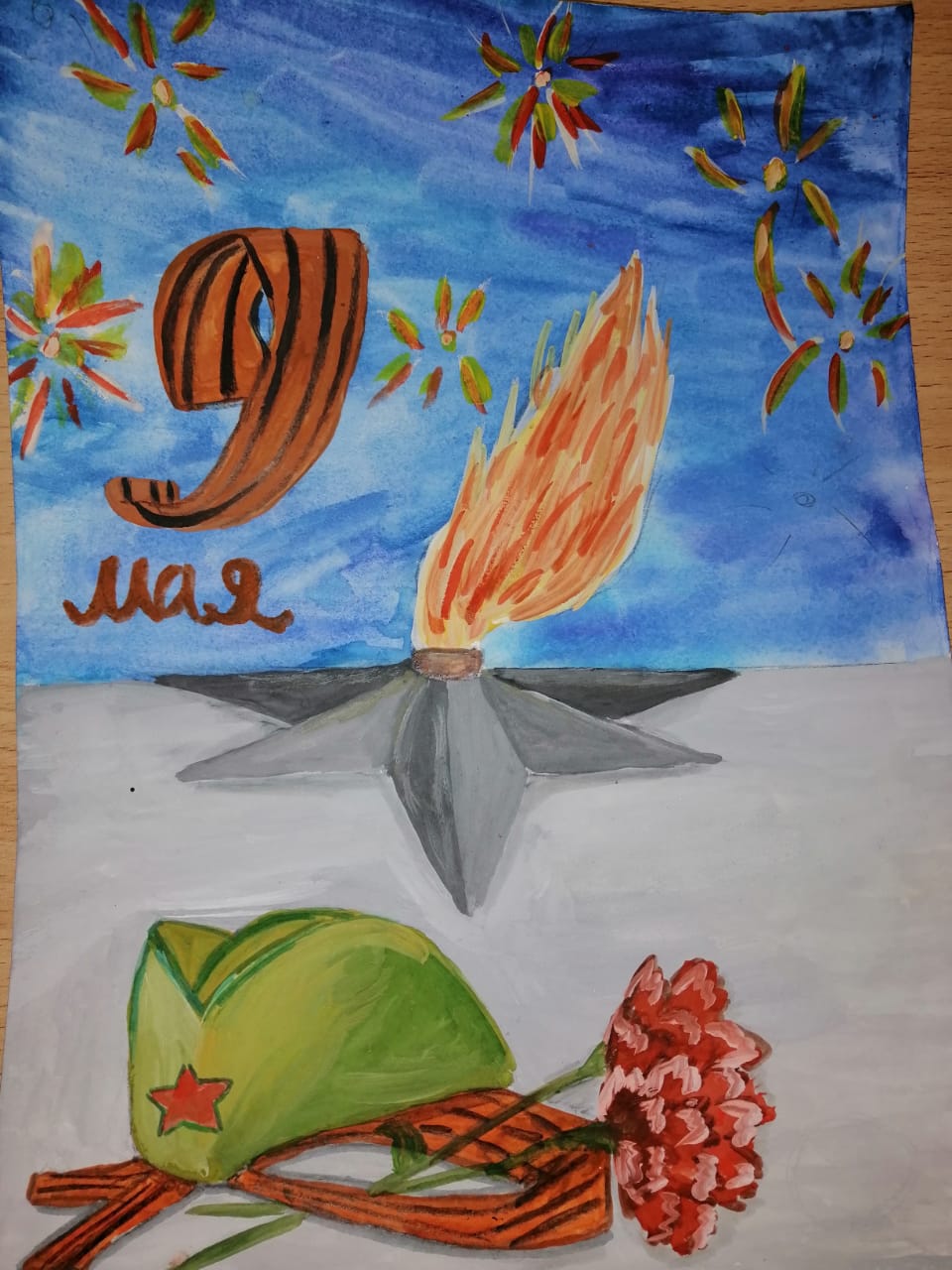 